Museen in ganz Oberösterreich laden ein!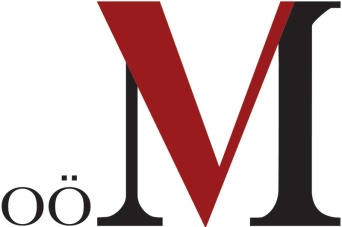 Aktionswoche zum Internationalen Museumstag1. bis 13. Mai 2018Bildinformationen							Leonding, April 2018001: Zu Sonderführungen "Kunst erleben, spüren, berühren" lädt das DARINGER Kunstmuseum in Aspach. (c) Jörg Schlegel002: Die "Granatz"-Mostroas am 1. Mai 2018 startet um 10:00 Uhr bei der Furthmühle. (c) Verbund Oö. Museen003: Am 6. Mai lädt das Freilichtmuseum Furthmühle - im Rahmen des Pramtaler Museumstags - zum Werkltag im Museum unter dem Motto "Alles dreht sich!" (c) Verbund Oö. Museen004: Das Schloss Feldegg beteiligt sich am PRAMTALER MUSEUMSTAG mit der gemeinsamen Eintrittsvergünstigung. Zudem wird um 15:00 Uhr eine Sonderführung angeboten. (c) Lotte Hanreich005: Das Haager Heimatmuseum - Schloss Starhemberg beteiligt sich am Pramtaler Museumstag am 6. Mai: Im ersten Museum Eintritt bezahlen und alle anderen teilnehmenden Museen kostenlos besuchen. (c) Verbund Oö. Museen006: Das Museum in der Schule lädt an mehreren Terminen zu Sonderführungen durch die neue Sonderausstellung "Entwicklung Rundfunkgeschichte 'Von der Walze bis zur Stereoanlage'" ein. (c) Museum in der Schule007: Das Holz- und Werkzeugmuseum LIGNORAMA in Riedau beteiligt sich mit dem Thema der Sonderausstellung "Wald und Gesundheit" am Pramtaler Museumstag am 6. Mai 2018. (c) LIGNORAMA008: Zum Pramtaler Museumstag erwartet Sie im Sallaberger-Haus ein Tag der offenen Tür - die Besucherinnen und Besucher werden individuell durchs Haus geführt. (c) Pramtal Museumsstraße009: Auch das Stadtmuseum Schärding beteiligt sich am 6. Mai am Pramtaler Museumstag: Im ersten Museum Eintritt bezahlen und alle anderen teilnehmenden Museen der Pramtal Museumsstraße kostenlos besuchen. (c) Verbund Oö. Museen_________________Alle Fotos stehen im Zuge der Ausstellungsbewerbung honorarfrei zur Verfügung. Für Bilder in druckfähiger Auflösung und bei weiteren Bildwünschen wenden Sie sich bitte an Mag. Elisabeth Kreuzwieser: kreuzwieser@ooemuseumsverbund.at.Rückfragehinweis:Verbund Oberösterreichischer MuseenWelser Straße 204060 LeondingTel.: +43 (0)732/68 26 16E-Mail: office@ooemuseumsverbund.at  www.ooemuseumsverbund.at www.ooegeschichte.at 	www.ooe2018.at 